Технологическая карта урока информатики по теме: «Информационные процессы»Дидактическая цель:  Ввести понятие информация. Информационные процессы.Планируемые образовательные результаты: Предметные – общие представления об информации и её свойствах, о различных способах представления информации, об информационных процессах и их роли в современном мире; умение приводить примеры сбора и обработки информации в деятельности человека, в живой природе, обществе, технике;Метапредметные – понимание общепредметной сущности понятий «знак», «сигнал»; общеучебные  умения анализа, сравнения. Личностные – представления о языке, его роли в передаче собственных мыслей и общении с другими людьми, понимание значимости информационной деятельности для современного человека. Тип урока: Изучения нового материалаМесто проведения: учебный кабинетОборудование: проектор, компьютер, документ - камераУчебно-методический комплект под редакцией Семакина И.Г.  Этапы урокаЗадачи этапаДеятельность учителяДеятельность учащихсяОрганизационный момент Создать  благоприятный психологический настрой на работуПриветствие, фиксация отсутствующих, проверка подготовленности к учебному занятию, организация внимания детей: Здравствуйте, ребята. Кто из учеников сегодня отсутствует на уроке? По каким причинам?Включаются в деловой ритм урокаАктуализация знаний и умений Актуализация ранее изученных знанийПроводит тест по ТБ.Выполняют самостоятельную работуЦелеполагание и мотивация Обеспечение мотивации учения детьми, принятия ими целей урокаУчитель: Приведите примеры словосочетаний со словом «процесс».Ученики: Процесс приготовления пищи (пирога), исторический процесс (переход от одного общественного строя к другому), замерзание воды в реках и озерах, экологический процесс, процесс лечения.Учитель: Приготовление пирога – это процесс переработки исходных продуктов (муки, молока, яиц) в конечный продукт (пирог).Переход  от рабовладельческого строя к феодальному – это исторический процесс. Он характеризуется изменением общественного и экономического состояния общества.Замерзание воды в реках и озерах – это физический процесс. Он протекает во времени и характеризуется изменением текущего состояния воды. А теперь зададим вопрос. Что делает человек с полученной информацией?Сформулируйте тему урока: Информационные процессы.Слушают. Формулируют цель. Записывают в тетрадь тему урока.Изучение нового материалаОбеспечение восприятия, осмысления нового материала, ведет объяснение нового материала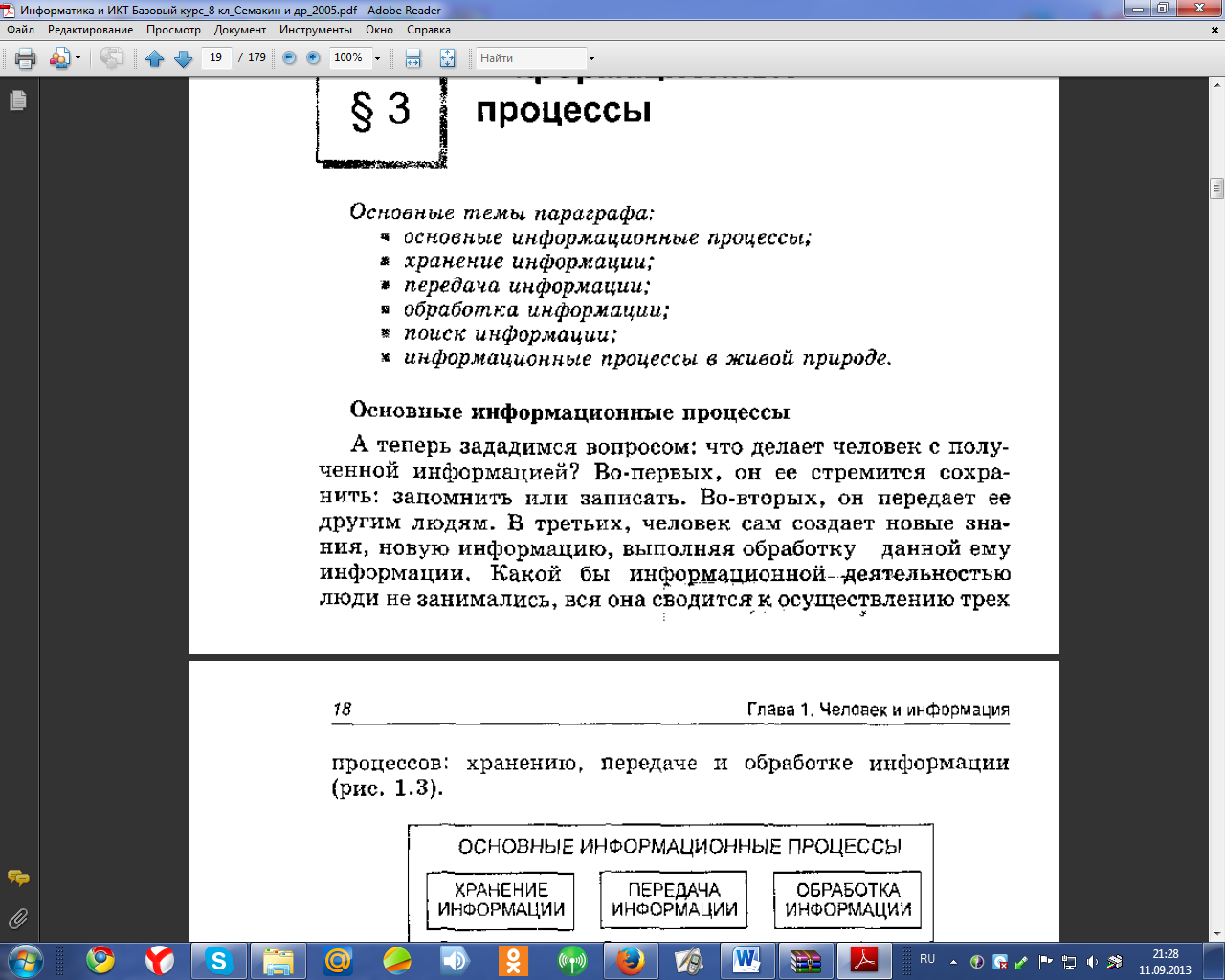 Информационные процессы – процессы, связанные с поиском, сбором, хранением, обработкой, кодированием и передачей информации.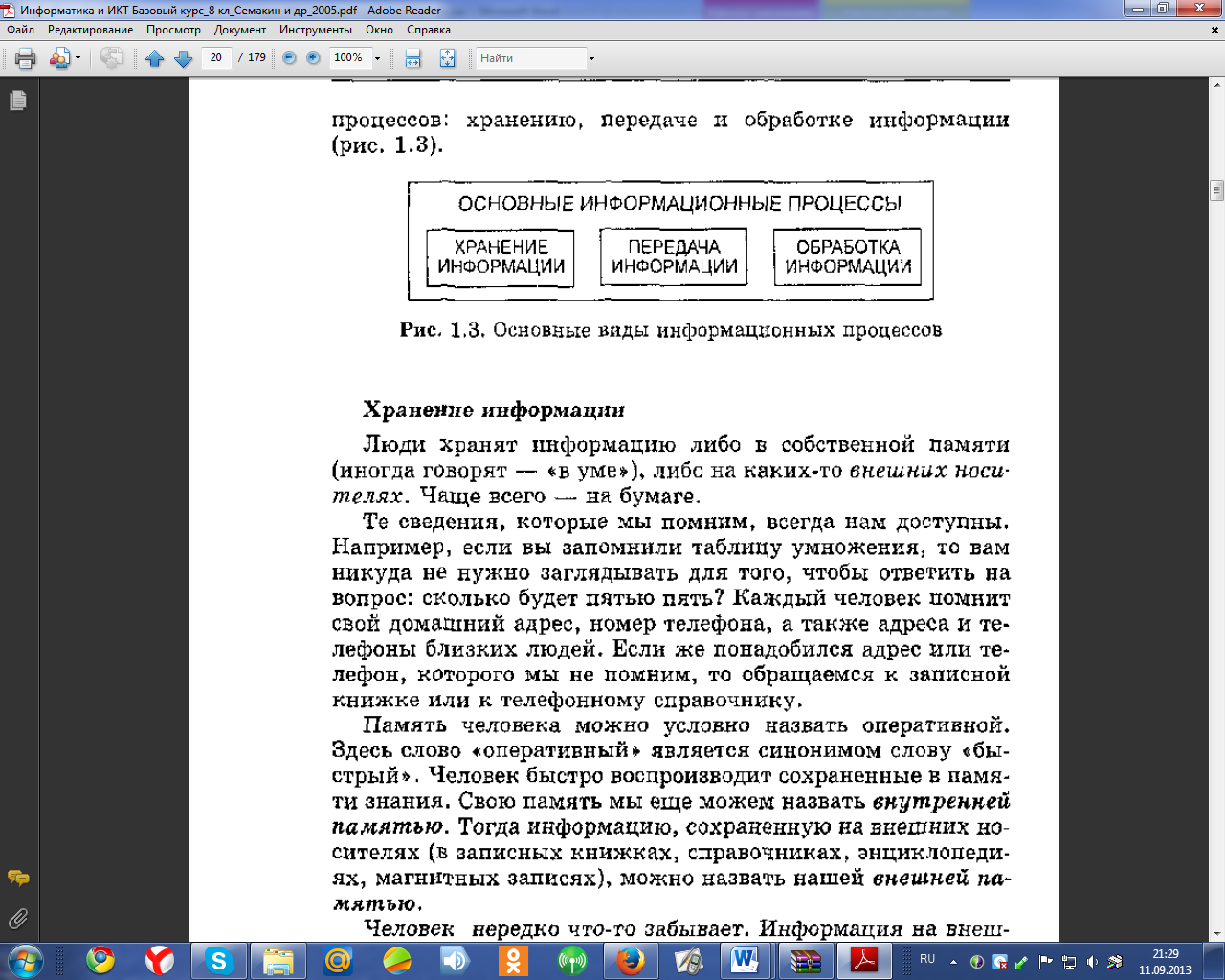 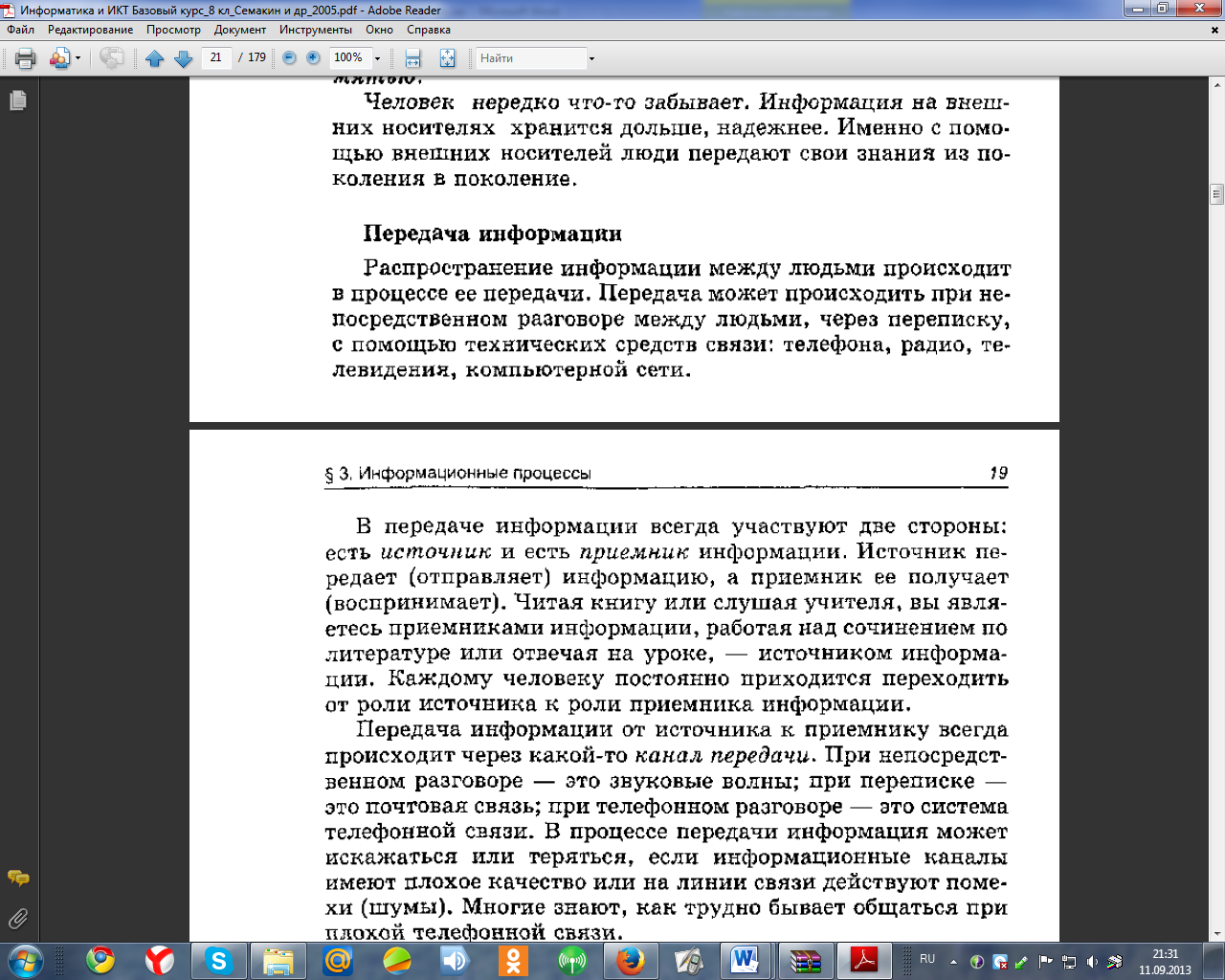 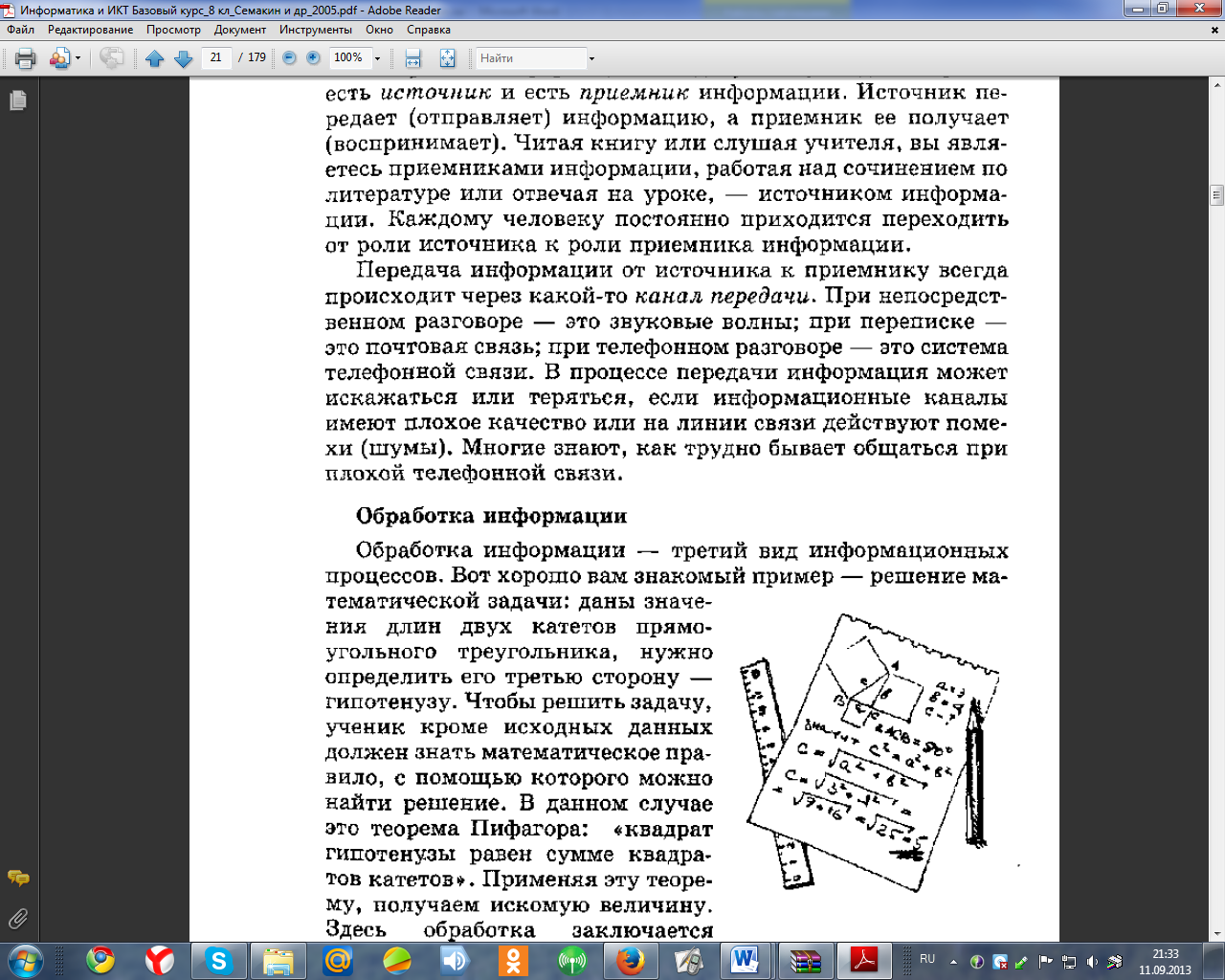 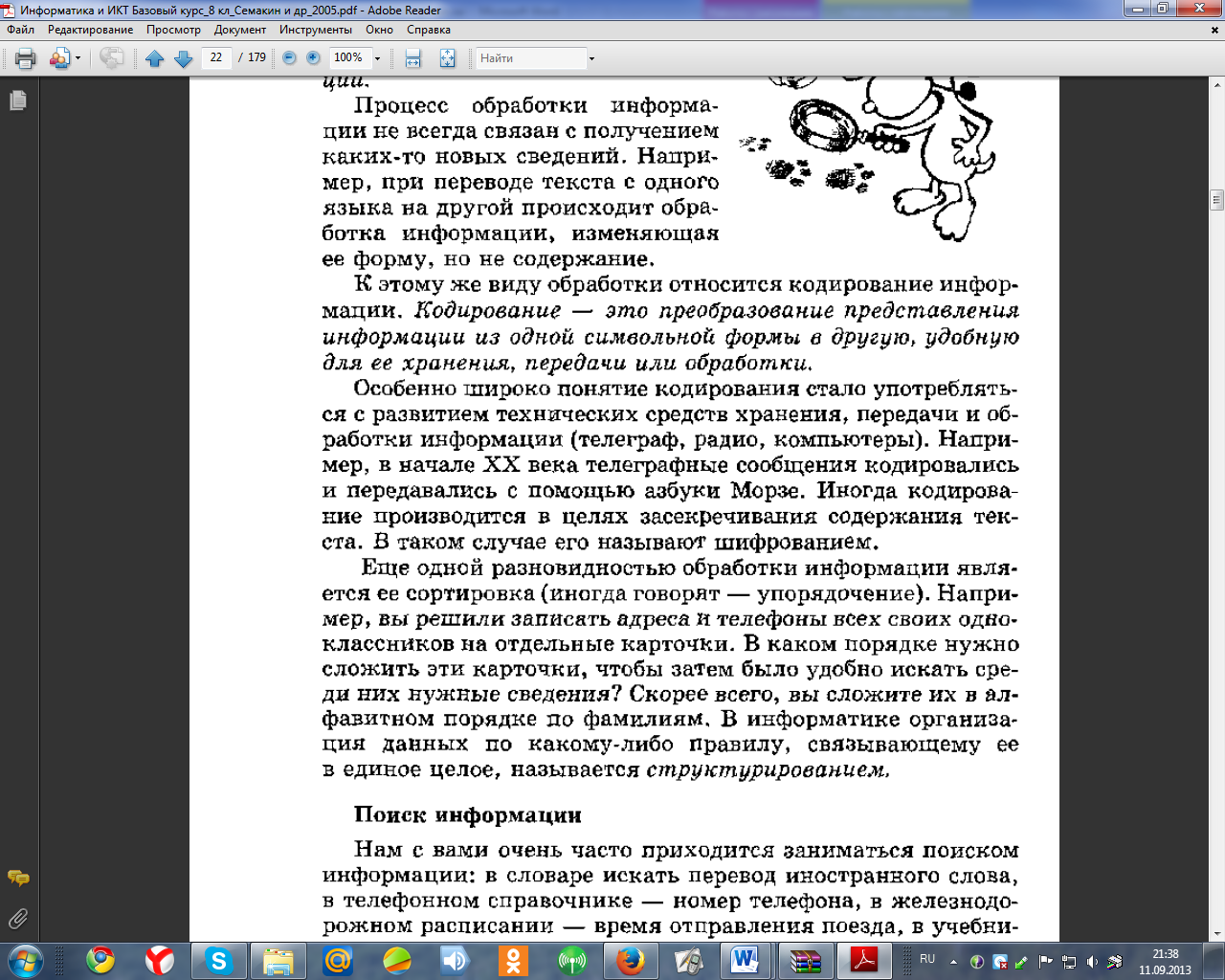 Теоретический материал сопровождается просмотром ПРЕЗЕТНАЦИИПОИСК информации и Информационные процессы в живой природе предлагается изучить самостоятельно.Рассуждают. Думают.Предлагают различные варианты.Отвечают на вопросы.Первичное закреплениеПервичное запоминания  детьми изучаемой темыНарисуем кластер. Изобразим схемой основные информационные процессы. По каждому процессу приведем пример.Покажем через документ камеру получившиеся кластеры.Выполняют в тетради.Показывают с помощью документ-камеры.Делают основные выводы.Подведение итогов урокаДать качественную оценку работы класса и отдельных обучаемыхПодведем итог урока. Сделаем основные выводы по изученному материалу.Информация о домашнем заданииОбеспечение понимания детьми цели, содержания и способов выполнения домашнего заданияПисьменно в тетради ответить на вопрос № 1 учебника стр. 21, устно ответить на вопросы 2 - 5Записывают Д/з в дневник